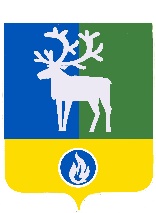 БЕЛОЯРСКИЙ РАЙОНХАНТЫ-МАНСИЙСКИЙ АВТОНОМНЫЙ ОКРУГ - ЮГРААДМИНИСТРАЦИЯ БЕЛОЯРСКОГО РАЙОНАПОСТАНОВЛЕНИЕот 21 декабря 2017 года                                                                                                           № 1241Об утверждении Перечня муниципального имущества свободного от прав третьих лиц (за исключением имущественных прав субъектов малого и среднего предпринимательства) 	В соответствии с Федеральным законом от 6 октября 2003 года № 131-ФЗ «Об общих принципах организации местного самоуправления в Российской Федерации», Федеральным законом от 24 июля 2007 года № 209-ФЗ «О развитии малого и среднего предпринимательства в Российской Федерации», решением Думы Белоярского района от 24 ноября 2017 года № 79 «Об утверждении Порядка формирования, ведения, обязательного опубликования перечня муниципального имущества Белоярского района, свободного от прав третьих лиц (за исключением имущественных прав субъектов малого и среднего предпринимательства)» п о с т а н о в л я ю:	1. Утвердить Перечень муниципального имущества свободного от прав третьих лиц (за исключением имущественных прав субъектов малого и среднего предпринимательства), согласно приложению к настоящему постановлению. 2. Опубликовать Перечень муниципального имущества свободного от прав третьих лиц (за исключением имущественных прав субъектов малого и среднего предпринимательства) в газете «Белоярские вести. Официальный выпуск» и разместить в сети «Интернет» на официальном сайте администрации Белоярского района.3. Настоящее постановление вступает в силу после его официального опубликования.4. Контроль за выполнением постановления возложить на заместителя главы Белоярского района Ващука В.А.Глава Белоярского района                                                                                          С.П.МаненковПРИЛОЖЕНИЕ к постановлению администрации Белоярского районаот 21 декабря 2017 года № 1241ПЕРЕЧЕНЬмуниципального имущества свободного от прав третьих лиц (за исключением имущественных прав субъектов малого и среднего предпринимательства)_____________№ п/пНаименование объектаОсновные характеристики имуществаАдрес (местонахождение) имущества1Нежилое помещение46,3 кв.м, 1986 года постройкиХанты-Мансийский автономный округ – Югра, г.Белоярский, ул.Молодости, дом 2а2Нежилое помещение55,1 кв.м,1986 года постройкиХанты-Мансийский автономный округ – Югра, г.Белоярский, ул.Молодости, дом 2а3Нежилое помещение16,0 кв.м,1986 года постройкиХанты-Мансийский автономный округ – Югра, г.Белоярский, ул.Молодости, дом 2а4Нежилое помещение26,5 кв.м,1986 года постройкиХанты-Мансийский автономный округ – Югра, г.Белоярский, ул.Молодости, дом 2а5Нежилое помещение98,4 кв.м,1986 года постройкиХанты-Мансийский автономный округ – Югра, г.Белоярский, ул.Молодости, дом 2а6Нежилое помещение24,8 кв.м,1986 года постройкиХанты-Мансийский автономный округ – Югра, г.Белоярский, ул.Молодости, дом 2а7Нежилое помещение46,7 кв.м,1986 года постройкиХанты-Мансийский автономный округ – Югра, г.Белоярский, ул.Молодости, дом 2а8Нежилое помещение6,0 кв.м,1986 года постройкиХанты-Мансийский автономный округ – Югра, г.Белоярский, ул.Молодости, дом 2а9Нежилое помещение19,9 кв.м,1986 года постройкиХанты-Мансийский автономный округ – Югра, г.Белоярский, ул.Молодости, дом 2а10Нежилое помещение16,0 кв.м,1986 года постройкиХанты-Мансийский автономный округ – Югра, г.Белоярский, ул.Молодости, дом 2а11Нежилое помещение18,0 кв.м,1986 года постройкиХанты-Мансийский автономный округ – Югра, г.Белоярский, ул.Молодости, дом 2а12Нежилое помещение55,7 кв.м,1986 года постройкиХанты-Мансийский автономный округ – Югра, г.Белоярский, ул.Молодости, дом 2а13Нежилое помещение13,8 кв.м,1986 года постройкиХанты-Мансийский автономный округ – Югра, г.Белоярский, ул.Молодости, дом 2а14Нежилое помещение26,5 кв.м,1986 года постройкиХанты-Мансийский автономный округ – Югра, г.Белоярский, ул.Молодости, дом 2а15Нежилое помещение18,6 кв.м,1986 года постройкиХанты-Мансийский автономный округ – Югра, г.Белоярский, ул.Молодости, дом 2а16Нежилое помещение15,0 кв.м,1986 года постройкиХанты-Мансийский автономный округ – Югра, г.Белоярский, ул.Молодости, дом 2а17Нежилое помещение2,7 кв.м,1986 года постройкиХанты-Мансийский автономный округ – Югра, г.Белоярский, ул.Молодости, дом 2а18Нежилое помещение47,1 кв.м,1986 года постройкиХанты-Мансийский автономный округ – Югра, г.Белоярский, ул.Молодости, дом 2а19Нежилое помещение11,1 кв.м,1986 года постройкиХанты-Мансийский автономный округ – Югра, г.Белоярский, ул.Молодости, дом 2а